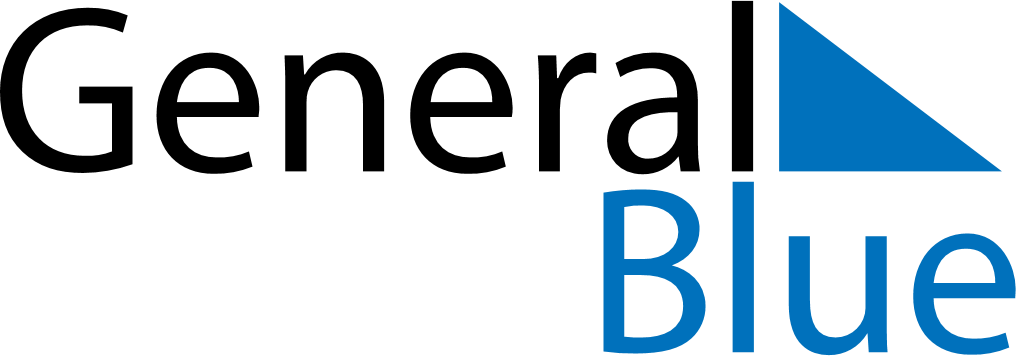 January 2018January 2018January 2018RwandaRwandaMONTUEWEDTHUFRISATSUN1234567New Year’s DayPublic Holiday8910111213141516171819202122232425262728293031